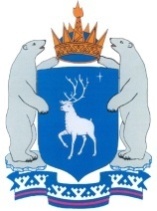 ПРАВИТЕЛЬСТВО ЯМАЛО-НЕНЕЦКОГО АВТОНОМНОГО ОКРУГАПОСТАНОВЛЕНИЕ20 января 2021 г.                                                                             № 23-Пг. СалехардО субвенциях из окружного бюджета бюджетам муниципальных образований в Ямало-Ненецком автономном округе на осуществление отдельных государственных полномочий Ямало-Ненецкого автономного округа по государственной поддержке производителей хлеба в Ямало-Ненецком автономном округе, внесении изменений в постановление Правительства Ямало-Ненецкого автономного округа от 16 марта         2020 года № 278-П и приостановлении действия  абзаца одиннадцатого пункта 4 приложения № 2, утвержденного постановлением Правительства Ямало-Ненецкого автономного округа от 16 марта 2020 года № 278-ПВ соответствии со статьей 140 Бюджетного кодекса Российской Федерации, Законом Ямало-Ненецкого автономного округа 
от 06 октября 2006 года № 47-ЗАО «О государственной поддержке производителей хлеба в Ямало-Ненецком автономном округе и наделении органов местного самоуправления отдельным государственным полномочием Ямало-Ненецкого автономного округа по поддержке производителей хлеба» Правительство Ямало-Ненецкого автономного округа постановляет:1. Утвердить:Порядок предоставления субвенции из окружного бюджета бюджетам муниципальных образований в Ямало-Ненецком автономном округе на осуществление отдельного государственного полномочия Ямало-Ненецкого автономного округа по государственной поддержке производителей хлеба в форме субсидирования производителям хлеба части затрат, связанных с производством хлеба, согласно приложению № 1;методику расчета норматива финансирования на производство хлеба для сельского населенного пункта, фактории в муниципальном образовании в Ямало-Ненецком автономном округе согласно приложению № 2;изменения, которые вносятся в постановление Правительства Ямало-Ненецкого автономного округа от 16 марта 2020 года № 278-П «О субвенциях из окружного бюджета бюджетам муниципальных образований в Ямало-Ненецком автономном округе на осуществление отдельных государственных полномочий Ямало-Ненецкого автономного округа по предоставлению финансовой поддержки на обслуживание факторий, возмещению затрат на доставку товаров на фактории и внесении изменений в постановление Правительства Ямало-Ненецкого автономного округа от 25 апреля 2014 года    № 335-П», согласно приложению № 3. 2. Приостановить до 01 февраля 2021 года действие абзаца одиннадцатого пункта 4 приложения № 2, утвержденного постановлением Правительства Ямало-Ненецкого автономного округа от 16 марта 2020 года № 278-П                        «О субвенциях из окружного бюджета бюджетам муниципальных образований в Ямало-Ненецком автономном округе на осуществление отдельных государственных полномочий Ямало-Ненецкого автономного округа по предоставлению финансовой поддержки на обслуживание факторий, возмещению затрат на доставку товаров на фактории и внесении изменений в постановление Правительства Ямало-Ненецкого автономного округа от           25 апреля 2014 года № 335-П». 3. Признать утратившими силу:постановление Правительства Ямало-Ненецкого автономного округа              от 29 декабря 2014 года № 1110-П «О порядке предоставления государственной поддержки производителям хлеба»;постановление Правительства Ямало-Ненецкого автономного округа 
от 29 января 2015 года № 87-П «О внесении изменения в пункт 4 постановления Правительства Ямало-Ненецкого автономного округа 
от 29 декабря 2014 года № 1110-П»;постановление Правительства Ямало-Ненецкого автономного округа 
от 23 октября 2015 года № 993-П «О внесении изменений в постановление Правительства Ямало-Ненецкого автономного округа от 29 декабря 2014 года № 1110-П»;пункт 4 изменений, которые вносятся в некоторые постановления Правительства Ямало-Ненецкого автономного округа, утвержденных постановлением Правительства Ямало-Ненецкого автономного округа от 11 августа 2016 года № 763-П;постановление Правительства Ямало-Ненецкого автономного округа от 22 декабря 2017 года № 1378-П «О внесении изменения в пункт 3.12 Порядка предоставления государственной поддержки производителям хлеба»;постановление Правительства Ямало-Ненецкого автономного округа от 24 мая 2018 года № 553-П «О внесении изменений в Порядок предоставления государственной поддержки производителям хлеба»;пункт 14 изменений, которые вносятся в некоторые нормативные правовые акты Ямало-Ненецкого автономного округа, утвержденных постановлением Правительства Ямало-Ненецкого автономного округа от          23 апреля 2019 года № 431-П.4. Настоящее постановление распространяется на правоотношения, возникшие с 01 января 2021 года.ГубернаторЯмало-Ненецкого автономного округа 	Д.А. АртюховПриложение № 1УТВЕРЖДЕНпостановлением ПравительстваЯмало-Ненецкого автономного округаот 20 января 2021 года № 23-ППОРЯДОКпредоставления субвенции из окружного бюджета бюджетам муниципальных образований в Ямало-Ненецком автономном округе на осуществление отдельного государственного полномочия Ямало-Ненецкого автономного округа по государственной поддержке производителей хлеба в форме субсидирования производителям хлеба части затрат, связанных с производством хлебаI. Общие положения1.1. Настоящий Порядок регламентирует предоставление и расходование субвенции из окружного бюджета бюджетам муниципальных образований в Ямало-Ненецком автономном округе на осуществление отдельного государственного полномочия Ямало-Ненецкого автономного округа по государственной поддержке производителей хлеба в форме субсидирования производителям хлеба части затрат, связанных с производством хлеба (далее – субвенции, государственное полномочие, автономный округ).1.2. Основные понятия, используемые в настоящем Порядке:уполномоченный орган – исполнительный орган государственной власти автономного округа – главный распорядитель бюджетных средств, наделенный полномочиями по предоставлению средств из окружного бюджета бюджетам муниципальных образований в автономном округе в форме субвенции.Уполномоченным органом является департамент агропромышленного комплекса автономного округа;получатель субвенции – муниципальное образование в автономном округе в лице уполномоченного органа местного самоуправления муниципального образования по расходованию субвенции, определенного соответствующим муниципальным правовым актом;производители хлеба – юридические лица и индивидуальные предприниматели, осуществляющие производство хлеба и его последующую самостоятельную реализацию населению в сельских населенных пунктах в муниципальных образованиях в автономном округе и на факториях в муниципальных образованиях, включенных в реестр факторий автономного округа в соответствии с законодательством автономного округа (далее – сельские населенные пункты, фактории);сельский населенный пункт – населенный пункт (поселок, село, деревня), население которого преимущественно занято в сфере аграрно-промышленного комплекса, а также в традиционной деятельности коренных малочисленных народов Севера и этнических общностей.Перечень сельских населенных пунктов автономного округа приведен в приложении № 1 к настоящему Порядку;транспортные расходы – расходы по доставке муки (включая затраты по погрузке и разгрузке муки), используемой для производства хлеба, от поставщика до производителя хлеба;коммунальные платежи – платежи производителей хлеба за пользование коммунальными услугами, включая горячее и холодное водоснабжение (в том числе привозное водоснабжение), водоотведение, электроснабжение, газоснабжение (в том числе поставка бытового газа в баллонах), отопление (теплоснабжение, в том числе поставка твердого и жидкого топлива, используемого для нужд отопления), для производства хлеба.1.3. Предоставление субвенции осуществляется за счет и в пределах бюджетных ассигнований, предусмотренных уполномоченному органу в окружном бюджете на соответствующий финансовый год на цели, определенные настоящим Порядком.1.4. Государственная поддержка производителям хлеба, осуществляющим самостоятельную реализацию хлеба в сельских населенных пунктах и на факториях, предоставляется при условии его реализации по цене ниже фактической себестоимости, но не выше средней розничной цены по автономному округу.Размер средней розничной цены по автономному округу за 1 килограмм хлеба составляет 61 (шестьдесят один) рубль 51 копейка. Средняя розничная цена 1 килограмма хлеба по автономному округу определяется на основании отчетных данных, представляемых получателями субвенции, данных мониторинга розничных цен и (или) статистических данных с увеличением на прогнозируемый индекс потребительских цен. 1.5. Общий объем субвенции из окружного бюджета бюджетам муниципальных образований в автономном округе на осуществление государственного полномочия определяется в соответствии с методикой, установленной Законом автономного округа от 06 октября 2006 года № 47-ЗАО «О государственной поддержке производителей хлеба в Ямало-Ненецком автономном округе и наделении органов местного самоуправления отдельным государственным полномочием Ямало-Ненецкого автономного округа по поддержке производителей хлеба».II. Порядок предоставления и расходования субвенции2.1. Субвенции предоставляются получателям субвенции на субсидирование производителям хлеба части затрат, связанных с производством хлеба в сельских населенных пунктах и на факториях, в том числе коммунальных платежей, стоимости муки с учетом транспортных расходов по её доставке до производителей хлеба (в сельских населенных пунктах), оплату труда пекарей с начислением платежей во внебюджетные фонды (на территориях с населением менее 1000 человек, на факториях).2.2. Уполномоченный орган в соответствии с законом автономного округа об окружном бюджете на очередной финансовый год и на плановый период доводит до получателей субвенции показатели бюджетной росписи и лимиты бюджетных обязательств до начала соответствующего финансового года. 2.3. Для получения субвенции получатели субвенции ежемесячно представляют в уполномоченный орган заявки на предоставление субвенции из окружного бюджета по форме согласно приложению № 2 к настоящему Порядку (далее – заявка) на очередной месяц не позднее последнего числа текущего месяца в пределах доведенных лимитов бюджетных обязательств на соответствующий период.Заявки на январь текущего финансового года представляются не позднее 20 января текущего финансового года.На основании заявок уполномоченный орган ежемесячно, не позднее первых 5 рабочих дней месяца, следующего за месяцем представления заявки (на январь – до 25 января), осуществляет перечисление субвенции в бюджеты получателей субвенции в пределах доведенных лимитов бюджетных обязательств на соответствующий период в соответствии с утвержденной сводной бюджетной росписью окружного бюджета.2.4. Получатели субвенции осуществляют расходование средств на предоставление субсидии на возмещение части фактически понесенных затрат производителям хлеба, осуществляющим производство хлеба, и не компенсируемых доходом от его реализации на виды хлеба, указанные в приложении № 3 к настоящему Порядку. 2.5. Получатели субвенции в отношении производителей хлеба, по которым принято решение о предоставлении государственной поддержки, ведут реестр производителей хлеба.Реестр производителей хлеба формируется каждый год по форме согласно приложению № 4 к настоящему Порядку.2.6. Возмещению подлежат затраты, понесенные производителями хлеба в текущем финансовом году. Для производителей хлеба, являющихся плательщиками НДС, субсидия предоставляется без учета НДС. Для получателей, не являющихся плательщиками НДС, субсидия предоставляется с учетом НДС.2.7. Получатель субвенции представляет в уполномоченный орган:а) ежемесячно, не позднее первых 5 рабочих дней месяца, следующего за отчетным, за декабрь – не позднее 25 декабря текущего года:- реестр платежных документов об использовании субвенции по государственной поддержке производителям хлеба на возмещение части затрат, связанных с производством хлеба, с начала года согласно приложению № 5 к настоящему Порядку;- отчет об использовании субвенции из окружного бюджета по муниципальному образованию в автономном округе с начала года согласно приложению № 6 к настоящему Порядку;- отчет о начисленных субсидиях производителям хлеба по форме согласно приложению № 7 к настоящему Порядку;б) ежегодно:- до 01 декабря предшествующего года – сведения об уполномоченном органе получателя субвенции муниципального образования в автономном округе;- до 15 февраля текущего года – реестр производителей хлеба по форме согласно приложению № 4 к настоящему Порядку, в случае внесения изменений в реестр производителей хлеба – в течение 10 дней после внесения изменений;- до 01 февраля текущего года – копии муниципальных правовых актов, принятых органами местного самоуправления муниципальных образований в автономном округе и направленных на осуществление государственного полномочия;- до 15 марта года, следующего за отчетным, – отчет об эффективности использования бюджетных средств по получателю субвенции за отчетный год по форме согласно приложению № 8 к настоящему Порядку;- до 25 декабря текущего года – расчет доходов и расходов по производству хлеба по форме согласно приложению № 9 к настоящему Порядку;- до 05 апреля, следующего за отчетным годом, – уточненный расчет доходов и расходов по производству хлеба за отчетный год по форме согласно приложению № 9 к настоящему Порядку;в) ежеквартально, до 15 числа месяца, следующего за отчетным кварталом, по IV кварталу – до 25 декабря текущего года – расчет доходов и расходов по производству хлеба по форме согласно приложению № 9 к настоящему Порядку.III. Документы, необходимые для планирования расходовокружного бюджета на очередной финансовый год и на плановыйпериод на предоставление субвенции3.1. В целях планирования расходов окружного бюджета на предоставление субвенции на очередной финансовый год и на плановый период получатели субвенции до 20 мая текущего финансового года представляют в уполномоченный орган на бумажном носителе (по почте или лично) следующие документы:а) плановый расчет доходов и расходов по производству хлеба по форме согласно приложению № 10 к настоящему Порядку с указанием фактических данных за отчетный год, оценочных за текущий год и плановых на очередной год;б) расчет суммы субсидии на возмещение части затрат, связанных с производством хлеба, с учетом нормативов финансирования производителей хлеба по форме согласно приложению № 11 к настоящему Порядку;в) пояснительную записку к приложению № 10 к настоящему Порядку с обоснованием сумм средств на очередной год, необходимых для предоставления субвенции из окружного бюджета бюджетам муниципальных образований в автономном округе на осуществление государственного полномочия.Приложение № 1к Порядку предоставления субвенции из окружного бюджета бюджетам муниципальных образований в Ямало-Ненецком автономном округе на осуществление отдельного государственного полномочия Ямало-Ненецкого автономного округа по государственной поддержке производителей хлеба в форме субсидирования производителям хлеба части затрат, связанных с производством хлебаПЕРЕЧЕНЬ сельских населенных пунктов в муниципальных образованиях в Ямало-Ненецком автономном округе для предоставления государственной поддержки производителям хлеба Приложение № 2к Порядку предоставления субвенции из окружного бюджета бюджетам муниципальных образований в Ямало-Ненецком автономном округе на осуществление отдельного государственного полномочия Ямало-Ненецкого автономного округа по государственной поддержке производителей хлеба в форме субсидирования производителям хлеба части затрат, связанных с производством хлебаФОРМА ЗАЯВКИЗАЯВКАна предоставление субвенции из окружного бюджетабюджету _______________________________________________________(наименование муниципального образования)на _________________________________(период)Руководитель органа местного самоуправления (администратор доходов местного бюджета) _________________ (Ф.И.О.)                                                                                                      МП            (подпись)Исполнитель _________/_______________                                  (подпись)       (расшифровка подписи)Контактный телефон _______________Приложение № 3к Порядку предоставления субвенции из окружного бюджета бюджетам муниципальных образований в Ямало-Ненецком автономном округе на осуществление отдельного государственного полномочия Ямало-Ненецкого автономного округа по государственной поддержке производителей хлеба в форме субсидирования производителям хлеба части затрат, связанных с производством хлебаПЕРЕЧЕНЬ видов хлеба, на производство которых предоставляется субсидия производителям хлеба на возмещение части затрат, связанных с производством хлеба 1. Хлеб ржаной простой необогащенный:- из сеяной муки;- из обдирной муки;- из обойной муки.2. Хлеб ржано-пшеничный простой необогащенный из обойной муки.3. Хлеб пшенично-ржаной простой необогащенный из обойной муки.4. Хлеб из смеси разных сортов ржаной и пшеничной муки простой необогащенный.5. Хлеб пшеничный простой необогащенный:- из муки высшего сорта;- из муки первого сорта;- из муки второго сорта;- из муки обойной.Приложение № 4к Порядку предоставления субвенции из окружного бюджета бюджетам муниципальных образований в Ямало-Ненецком автономном округе на осуществление отдельного государственного полномочия Ямало-Ненецкого автономного округа по государственной поддержке производителей хлеба в форме субсидирования производителям хлеба части затрат, связанных с производством хлебаФОРМА РЕЕСТРАРЕЕСТРпроизводителей хлеба на 20___ год________________________________________________________________(название муниципального образования в Ямало-Ненецком автономном округе)Примечание.<*> Представлять копии соглашений (дополнительных соглашений) о предоставлении субсидии, заключенных с производителями хлеба.<**> Указать принадлежность организации к категориям субъектов малого и среднего предпринимательства: микропредприятие, малое предприятие, среднее предприятие.Руководитель органа местного самоуправления (администратор доходов местного бюджета) _________________ (Ф.И.О.)                                                                                                                                                                        (подпись)                                    МПИсполнитель _________/____________________                            (подпись)    (расшифровка подписи)Контактный телефон______________Приложение № 5к Порядку предоставления субвенции из окружного бюджета бюджетам муниципальных образований в Ямало-Ненецком автономном округе на осуществление отдельного государственного полномочия Ямало-Ненецкого автономного округа по государственной поддержке производителей хлеба в форме субсидирования производителям хлеба части затрат, связанных с производством хлебаФОРМА РЕЕСТРАРЕЕСТР <*>платежных документов об использовании субвенции по государственной поддержке производителям хлеба на возмещение части затрат, связанных с производством хлеба, _________________________________________________________(наименование муниципального образования)за ____________________________(период)Примечание.<*> Данные заполняются с нарастающим итогом с начала года.Руководитель органа местного самоуправления (администратор доходов местного бюджета) _________________ (Ф.И.О.)                                                                                     (подпись)                                    МПИсполнитель _________/___________________                           (подпись)     (расшифровка подписи)Контактный телефон ______________Приложение № 6к Порядку предоставления субвенции из окружного бюджета бюджетам муниципальных образований в Ямало-Ненецком автономном округе на осуществление отдельного государственного полномочия Ямало-Ненецкого автономного округа по государственной поддержке производителей хлеба в форме субсидирования производителям хлеба части затрат, связанных с производством хлебаФОРМА ОТЧЕТАОТЧЕТоб использовании субвенции из окружного бюджетабюджету муниципального образования_______________________________________________<1>за ________________________ (период)Примечание.<1> Отчетные данные заполняются с нарастающим итогом с начала года.Руководитель органа местного самоуправления (администратор доходов местного бюджета) _________________ (Ф.И.О.)                                                                                               (подпись)                                                                                                        МПИсполнитель _________/___________________________                            (подпись)        (расшифровка подписи)Контактный телефон ______________Приложение № 7к Порядку предоставления субвенции из окружного бюджета бюджетам муниципальных образований в Ямало-Ненецком автономном округе на осуществление отдельного государственного полномочия Ямало-Ненецкого автономного округа по государственной поддержке производителей хлеба в форме субсидирования производителям хлеба части затрат, связанных с производством хлебаФОРМА ОТЧЕТАОТЧЕТ о начисленных субсидиях производителям хлеба_________________________________________________________(наименование муниципального образования)за ____________________________(период)Примечание.<*> Графа 10 таблицы заполняется следующим образом: если значение графы 8 > значения графы 9, то графа 10 равна графе 9;если значение графы 8 < значения графы 9, то графа 10 равна графе 8.<**> Учитывается при расчете максимальной (предельной) суммы субсидии для сельских населенных пунктов с населением 
до 1000 человек и на факториях.Руководитель органа местного самоуправления (администратор доходов местного бюджета)	 _________________ (Ф.И.О.)                                                                                                                   (подпись)                                   					 МПИсполнитель _________/____________________                              (подпись)       (расшифровка подписи)Контактный телефон ___________Приложение № 8к Порядку предоставления субвенции из окружного бюджета бюджетам муниципальных образований в Ямало-Ненецком автономном округе на осуществление отдельного государственного полномочия Ямало-Ненецкого автономного округа по государственной поддержке производителей хлеба в форме субсидирования производителям хлеба части затрат, связанных с производством хлебаФОРМА ОТЧЕТАОТЧЕТоб эффективности использования бюджетных средствпо получателю субвенции _____________________________ районза _________ годРуководитель органа местного самоуправления (администратор доходов местного бюджета) _________________ (Ф.И.О.)                                                                                                          (подпись)                                   					 МПИсполнитель _________/__________________/                                   (подпись)         (расшифровка подписи)Контактный телефон ___________Приложение № 9к Порядку предоставления субвенции из окружного бюджета бюджетам муниципальных образований в Ямало-Ненецком автономном округе на осуществление отдельного государственного полномочия Ямало-Ненецкого автономного округа по государственной поддержке производителей хлеба в форме субсидирования производителям хлеба части затрат, связанных с производством хлеба ФОРМА РАСЧЕТАРАСЧЕТдоходов и расходов по производству хлеба(наименование муниципального образования)за__________________________________________________________________                                  (отчетный период – квартал, полугодие, 9 месяцев, год)Наименование производителя хлеба__________________________________                                                                  (с указанием населенного пункта, на _______________________________________________________________территории которого осуществляется производство хлеба)Примечание.<1> В соответствии с перечнем видов хлеба, на производство которых предоставляется государственная поддержка.<2> Подлежат расшифровке на отдельном листе.Руководитель органа местного самоуправления (администратор доходов местного бюджета) _________________ (Ф.И.О.)                                                                                                                          (подпись)                                                                                                  МПИсполнитель _________/_______________/                                     (подпись)      (расшифровка подписи)Контактный телефон__________Приложение № 10к Порядку предоставления субвенции из окружного бюджета бюджетам муниципальных образований в Ямало-Ненецком автономном округе на осуществление отдельного государственного полномочия Ямало-Ненецкого автономного округа по государственной поддержке производителей хлеба в форме субсидирования производителям хлеба части затрат, связанных с производством хлебаФОРМА РАСЧЕТАПЛАНОВЫЙ РАСЧЕТдоходов и расходов по производству хлеба_______________________________(наименование муниципального образования)на_________________________________________________________________(плановый период)Наименование производителя хлеба__________________________________    (с указанием населенного пункта, на территории ________________________________________________________________которого осуществляется производство хлеба)Примечание.<1> В соответствии с перечнем видов хлеба, на производство которых предоставляется государственная поддержка.<2> Подлежат расшифровке на отдельном листе.Руководитель органа местного самоуправления (администратор доходов местного бюджета) _________________ (Ф.И.О.)                                                                                                      МП             (подпись)Исполнитель _________/_______________/           (подпись)      (расшифровка подписи)Контактный телефон__________Приложение № 11к Порядку предоставления субвенции из окружного бюджета бюджетам муниципальных образований в Ямало-Ненецком автономном округе на осуществление отдельного государственного полномочия Ямало-Ненецкого автономного округа по государственной поддержке производителей хлеба в форме субсидирования производителям хлеба части затрат, связанных с производством хлебаФОРМА РАСЧЕТАРАСЧЕТсуммы субсидии на возмещение части затрат, связанных с производством хлеба, с учетом нормативов финансирования производителей хлеба на _____ годпо муниципальному образованию_____________________________________________________________(наименование муниципального образования в Ямало-Ненецком автономном округе)Примечание.<*> Указывается годовой объем, реализуемый через розничную сеть сельских населенных пунктов, факторий в соответствии с перечнем видов хлеба, на производство которых предоставляется государственная поддержка.<**> С учетом предельного объема расхода муки для производства 1 кг хлеба (0,75 кг).<***> Норматив затрат на коммунальные платежи рассчитывается исходя из методики расчета норматива финансирования на производство хлеба для сельского населенного пункта и на фактории.Руководитель органа местного самоуправления (администратор доходов местного бюджета)				 _________________ (Ф.И.О.)                                                                                                                                                                              (подпись)                                    МПИсполнитель  ______________/__________________________/                                (подпись)                     (расшифровка подписи)Контактный телефон______Приложение № 2УТВЕРЖДЕНАпостановлением ПравительстваЯмало-Ненецкого автономного округаот 20 января 2021 года № 23-ПМЕТОДИКАрасчета норматива финансированияна производство хлеба для сельского населенного пункта, фактории в муниципальном образовании в Ямало-Ненецком автономном округе1. Норматив финансирования на производство 1 кг хлеба для сельского населенного пункта в муниципальном образовании в Ямало-Ненецком автономном округе (далее – муниципальное образование в автономном округе, автономный округ), в котором осуществляется производство хлеба, определяется по формуле:Нфин = 0,75 х Нмт + Нк, где:0,75 – предельный коэффициент расхода муки на производства 1 кг хлеба;Нмт – нормативная стоимость муки для производства 1 кг хлеба с учетом транспортных расходов в сельском населенном пункте в муниципальном образовании в автономном округе, руб./кг;Нк – норматив затрат на коммунальные платежи и иное энергообеспечение на производство 1 кг хлеба в сельском населенном пункте в муниципальном образовании в автономном округе, руб./кг.Нормативная стоимость муки определяется на основании цен производителей муки с учетом доставки до производителей хлеба с применением индекса-дефлятора, установленного Министерством экономического развития Российской Федерации по направлению «Производство пищевых продуктов, включая напитки, и табака». Нормативная стоимость муки утверждается приказом департамента агропромышленного комплекса автономного округа (далее – департамент) для каждого муниципального образования в автономном округе.Органы местного самоуправления муниципального образования в автономном округе утверждают нормативы финансирования на очередной год с разбивкой по полугодиям (в соответствии с изменением тарифов на коммунальные услуги).2. Норматив затрат на коммунальные платежи и иное энергообеспечение (Нк) определяется по формуле:Нк = (Sп х 0,03+Нэ) х Т1+, или в случае наличия печного отопления на пекарне (дровяной печи для выпечки хлеба) расчет норматива затрат на коммунальные платежи и иное энергообеспечение (Нк) определяется по формуле:Нк = (Sп х 0,03+Нэ х Т1+, или в случае наличия на пекарне отопительного котла, работающего на дизельном топливе, расчет норматива затрат на коммунальные платежи и иное энергообеспечение (Нк) определяется по формуле:Нк = (Sп х 0,03+Нэ х Т1+, где:Sп – площадь пекарни, на которой производится хлеб в сельском населенном пункте в муниципальном образовании в автономном округе, м2;0,03 – норматив потребления электрической энергии для освещения помещений, оборудованных осветительными установками, кВт/час в день на кв. метр;Нэ – норматив потребления электрической энергии на производство 1 кг хлеба, рассчитываемый как отношение потребляемой мощности печи и расстоечного шкафа (кВт) к их производительности (кг/час), кВт/кг/час;Т1 – тариф на электрическую энергию в сельском населенном пункте в муниципальном образовании в автономном округе. Устанавливается приказом департамента тарифной политики, энергетики и жилищно-коммунального комплекса автономного округа (далее – департамент тарифной политики), утвержденным на очередной финансовый год, руб. за кВт/;n – количество коммунальных услуг в сельском населенном пункте в муниципальном образовании в автономном округе;z – коммунальная услуга в сельском населенном пункте в муниципальном образовании в автономном округе;V – объем иной коммунальной услуги (теплоснабжение, водоснабжение, водоотведение, газоснабжение) на производство 1 кг хлеба, израсходованной за предыдущий период (год), подтвержденный первичными бухгалтерскими документами;Т – тариф на иную коммунальную услугу (теплоснабжение, водоснабжение, водоотведение, газоснабжение) в сельском населенном пункте в муниципальном образовании в автономном округе. Устанавливается приказом департамента тарифной политики, утвержденным на очередной финансовый год;Опх – объем производства хлеба i-го производителя хлеба в сельском населенном пункте в муниципальном образовании в автономном округе для последующей самостоятельной реализации хлеба населению в сельских населенных пунктах в муниципальном образовании в автономном округе, кг;0,004 – предельный объем расхода дров на производство 1 кг хлеба в сельском населенном пункте в муниципальном образовании в автономном округе, м3;Sд – стоимость 1 м3 дров с учетом их доставки до сельского населенного пункта, определяется на основании трех коммерческих предложений поставщиков, руб.;0,09 – предельный объем расхода топлива на производство 1 кг хлеба в сельском населенном пункте в муниципальном образовании в автономном округе, м3;Sт – стоимость 1 л топлива с учетом их доставки до сельского населенного пункта в муниципальном образовании в автономном округе, определяется на основании трех коммерческих предложений поставщиков, руб.В случае если производитель хлеба ранее не осуществлял производство хлеба и не имеет первичных бухгалтерских документов, подтверждающих расходы на коммунальные услуги за предыдущий год, то для учета следует принимать среднее значение, сложившееся по муниципальному образованию в автономном округе у производителей хлеба с аналогичными характеристиками. Норматив финансирования на производство 1 кг хлеба для фактории в муниципальном образовании в автономном округе, в которой осуществляется производство хлеба (Нфинf), устанавливается на год с возможностью пересмотра норматива 1 раз в год в случае дополнительного завоза сырья или дров, руб./кг. Определяется по формуле:Нфинf = 0,75 х Нм + Нкf, где:Нм – нормативная стоимость муки для производства 1 кг хлеба на фактории в муниципальном образовании в автономном округе, руб./кг.Нормативная стоимость муки утверждается приказом департамента каждого муниципального образования в автономном округе;Нкf – норматив затрат на коммунальные платежи (вода, дрова) на производство 1 кг хлеба на фактории в муниципальном образовании в автономном округе, руб./кг. Определяется по формуле:Нкf = (0,004 х SД) + (SВ х 0,7),где:0,004 – предельный объем расхода дров на производство 1 кг хлеба на фактории в муниципальном образовании в автономном округе, м3;SД – стоимость 1 м3 дров с учетом их доставки до фактории в муниципальном образовании в автономном округе, определяется на основании трех коммерческих предложений поставщиков, руб.;SВ – стоимость 1 литра питьевой воды на основании отчетных данных за предыдущий период с учетом индексации, руб.;0,7 – предельный поправочный коэффициент расхода воды для производства 1 кг хлеба (приведен с учетом потребности на технические нужды).В случае если производитель хлеба ранее не осуществлял производство хлеба и не имеет первичных бухгалтерских документов, подтверждающих стоимость 1 литра питьевой воды за предыдущий год, то для учета следует принимать среднее значение, сложившееся по муниципальному образованию в автономном округе у производителей хлеба с аналогичными характеристиками.Приложение № 3УТВЕРЖДЕНЫпостановлением ПравительстваЯмало-Ненецкого автономного округаот 20 января 2021 года № 23-ПИЗМЕНЕНИЯ,которые вносятся в постановление Правительства Ямало-Ненецкого автономного округа от 16 марта 2020 года № 278-П В пункте 2 цифры «1.4» заменить цифрой «4». В приложении № 1 «Порядок предоставления субвенций из окружного бюджета бюджетам муниципальных образований в Ямало-Ненецком автономном округе на осуществление отдельных государственных полномочий Ямало-Ненецкого автономного округа по предоставлению финансовой поддержки на обслуживание факторий, возмещению затрат на доставку товаров на фактории», утвержденном указанным постановлением:в абзаце седьмом пункта 3.1 слова «в целях отопления и освещения фактории» заменить словами «на фактории»;в наименовании приложения № 4 к Порядку слова «в целях отопления и освещения фактории» заменить словами «на фактории».В приложении № 2, утвержденном указанным постановлением:в абзаце четвертом пункта 2 слова «и освещения» заменить словами «, освещения и производства хлеба на»;в пункте 4: в абзаце первом слова «и освещения фактории» заменить словами 
«, освещения и производства хлеба на фактории,»;в абзаце втором слова «и освещения фактории» заменить словами 
«, освещения и производства хлеба на фактории,»;в абзаце третьем слова «и освещения фактории» заменить словами «, освещения и производства хлеба на фактории».Абзац шестой приложения № 3, утвержденного указанным постановлением, после слова «необходимости» дополнить словами «(в том числе мука и вода, предназначенные для производства хлеба)».Наименование районаНаселенный пункт с населением до 1000 человекНаселенный пункт с населением свыше 1000 человек123Красноселькупский районсело Киккиаккисело КрасноселькупКрасноселькупский районсело Раттасело ТолькаМуниципальный округ Надымский район Ямало-Ненецкого автономного округасело Кутопьюгансело НыдаМуниципальный округ Надымский район Ямало-Ненецкого автономного округасело НориПриуральский районпоселок Вылпослсело АксаркаПриуральский районпоселок Горнокнязевсксело БелоярскПриуральский районпоселок Зеленый ЯрПриуральский районсело КатравожПриуральский райондеревня ЛабороваяПриуральский районпоселок ТовопоголПриуральский районсело ХаласьпугорПриуральский районсело ХарсаимПриуральский районпоселок ЧапаевскПриуральский районпоселок ЩучьеПриуральский районпоселок ЯмбураМуниципальный округ Пуровский район Ямало-Ненецкого автономного округасело Толькасело СамбургМуниципальный округ Пуровский район Ямало-Ненецкого автономного округасело Халясавэйпоселок ХанымейМуниципальный округ Пуровский район Ямало-Ненецкого автономного округадеревня ХарампурМуниципальный округ Тазовский район Ямало-Ненецкого автономного округадеревня Матюй-Салепоселок ТазовскийМуниципальный округ Тазовский район Ямало-Ненецкого автономного округасело Находкасело АнтипаютаМуниципальный округ Тазовский район Ямало-Ненецкого автономного округадеревня Тадебя-Яхасело Газ-СалеМуниципальный округ Тазовский район Ямало-Ненецкого автономного округадеревня Тибей-Салесело ГыдаМуниципальный округ Тазовский район Ямало-Ненецкого автономного округадеревня ЮрибейШурышкарский район село Азовысело ГоркиШурышкарский район деревня Анжигортсело МужиШурышкарский район деревня Вершина-ВойкарыШурышкарский район село ВосяховоШурышкарский район деревня ЕвригортШурышкарский район деревня ИшварыШурышкарский район деревня Казым-МысШурышкарский район деревня КарвожгортШурышкарский район село ЛопхариШурышкарский район деревня ЛохпотгортШурышкарский район деревня НымвожгортШурышкарский район деревня Новый КиеватШурышкарский район село ОволынгортШурышкарский район село ОвгортШурышкарский район село ПитлярШурышкарский район деревня ПословыШурышкарский район село СангымгортШурышкарский район деревня ТильтимШурышкарский район деревня УнсельгортШурышкарский район деревня Усть-ВойкарыШурышкарский район деревня Ханты-МужиШурышкарский район деревня ХашгортШурышкарский район село ШурышкарыШурышкарский район деревня ЯмгортЯмальский районсело Салемалсело Мыс КаменныйЯмальский районпоселок Сюнай-Салесело Новый ПортЯмальский районпоселок Яптик-Салесело ПанаевскЯмальский районсело СеяхаЯмальский районсело Яр-Сале№ п/пСубвенция на осуществление государственных полномочий по государственной поддержке производителей хлеба в форме субсидирования производителям хлеба части затрат, связанных с производством хлебаПотребность в финансировании, руб.Потребность в финансировании, руб.Код классификации доходов местного бюджета№ п/пСубвенция на осуществление государственных полномочий по государственной поддержке производителей хлеба в форме субсидирования производителям хлеба части затрат, связанных с производством хлебагодмесяцКод классификации доходов местного бюджета12345№ п/пНаимено-вание произво-дителя хлебаСельский населенный пункт, фактория, на территории которых осуществля-ется производ-ство хлебаСельский населенный пункт, фактория для реализации хлеба (торговая точка) Юриди-ческий адресФ.И.О. руково-дителя, главного бухгалтера, контактные телефоныСвидетельство о государственной регистрации юридического лица, свидетельство о государственной регистрации физического лица в качестве индивидуального предпринимателя (дата, серия свидетельства, государственный регистрационный номер)Выписка из ЕГРЮЛ (ЕГРИП)Свиде-тельство о постановке на учет в налоговом органеСтатус производителя хлеба в соответствии со статьей 4 Федерального закона от 24.07.2007 № 209-ФЗ «О развитии малого и среднего предпринима-тельства в Российской Федерации»<**>Разреши-тельные документы, подтверж-дающие деятель-ность по производ-ству хлебаСоглашение о предоставлении субсидии<*>Соглашение о предоставлении субсидии<*>Соглашение о предоставлении субсидии<*>Соглашение о предоставлении субсидии<*>№ п/пНаимено-вание произво-дителя хлебаСельский населенный пункт, фактория, на территории которых осуществля-ется производ-ство хлебаСельский населенный пункт, фактория для реализации хлеба (торговая точка) Юриди-ческий адресФ.И.О. руково-дителя, главного бухгалтера, контактные телефоныСвидетельство о государственной регистрации юридического лица, свидетельство о государственной регистрации физического лица в качестве индивидуального предпринимателя (дата, серия свидетельства, государственный регистрационный номер)Выписка из ЕГРЮЛ (ЕГРИП)Свиде-тельство о постановке на учет в налоговом органеСтатус производителя хлеба в соответствии со статьей 4 Федерального закона от 24.07.2007 № 209-ФЗ «О развитии малого и среднего предпринима-тельства в Российской Федерации»<**>Разреши-тельные документы, подтверж-дающие деятель-ность по производ-ству хлеба№датаобъем произве-денного и реализо-ванного хлеба (тонн)сумма (тыс. руб.)123456789101112131415№ п/пНаименование производителя хлебаСоглашение с производителем хлеба о предоставлении субсидииСоглашение с производителем хлеба о предоставлении субсидииСоглашение с производителем хлеба о предоставлении субсидииПлатежные документы по выплате субсидии производителям хлеба за счет средств окружного бюджета в рамках соглашенийПлатежные документы по выплате субсидии производителям хлеба за счет средств окружного бюджета в рамках соглашенийПлатежные документы по выплате субсидии производителям хлеба за счет средств окружного бюджета в рамках соглашений№ п/пНаименование производителя хлеба№датасумма (руб.)№датасумма (руб.)12345678№ п/пСубвенция на осуществление государственных полномочий по государственной поддержке производителей хлеба в форме субсидирования производителям хлеба части затрат, связанных с производством хлебаКод бюджетной классификацииКод бюджетной классификацииКод бюджетной классификацииКод бюджетной классификацииКод бюджетной классификацииКоличественные показатели (количество произведенного хлеба), кгКоличественные показатели (количество произведенного хлеба), кгКоличественные показатели (количество произведенного хлеба), кгКоличественные показатели (количество произведенного хлеба), кгОстаток не использованных на начало отчетного периода средств, руб.Восстановлено остатков межбюджетных трансфертов прошлых лет, руб.Возвращено остатков неиспользованных средств в окружной бюджет, руб.Возвращено из окружного бюджета в объеме потребности, руб.Утверждено (доведено) бюджетных ассигнований, руб.Поступило из окружного бюджета, руб.Исполнено, руб.Исполнено, руб.Исполнено, руб.Исполнено, руб.Остаток не исполь-зованных на конец отчетного периода средств, руб.№ п/пСубвенция на осуществление государственных полномочий по государственной поддержке производителей хлеба в форме субсидирования производителям хлеба части затрат, связанных с производством хлебаРзПрзКЦСРКВРКОСГУфакт за отчетный годплан на текущий годфакт за отчетный период текущего года% исполненияОстаток не использованных на начало отчетного периода средств, руб.Восстановлено остатков межбюджетных трансфертов прошлых лет, руб.Возвращено остатков неиспользованных средств в окружной бюджет, руб.Возвращено из окружного бюджета в объеме потребности, руб.Утверждено (доведено) бюджетных ассигнований, руб.Поступило из окружного бюджета, руб.кассовые расходыкассовые расходыфактические расходыфактические расходыОстаток не исполь-зованных на конец отчетного периода средств, руб.№ п/пСубвенция на осуществление государственных полномочий по государственной поддержке производителей хлеба в форме субсидирования производителям хлеба части затрат, связанных с производством хлебаРзПрзКЦСРКВРКОСГУфакт за отчетный годплан на текущий годфакт за отчетный период текущего года% исполненияОстаток не использованных на начало отчетного периода средств, руб.Восстановлено остатков межбюджетных трансфертов прошлых лет, руб.Возвращено остатков неиспользованных средств в окружной бюджет, руб.Возвращено из окружного бюджета в объеме потребности, руб.Утверждено (доведено) бюджетных ассигнований, руб.Поступило из окружного бюджета, руб.за отчет-ный периодс начала годаза отчет-ный периодс начала годаОстаток не исполь-зованных на конец отчетного периода средств, руб.12333334567 = 6/589101112131415161718 = 8 + 9 - 10 + 11 + 13 - 15№ п/пНаименование производителя хлебаЛимит по соглашению с производителями хлебаЛимит по соглашению с производителями хлебаОбъем произве-денного и реализо-ванного хлеба (кг)Норматив финанси-рования (руб./кг)Затраты на оплату труда пекаря и уплату страховых взносов (руб.) <**> Максимальная (предельная) сумма субсидии (руб.)Финансовый результат от реализации хлеба (руб.)Причитаю-щаяся сумма субсидии (руб.)<*>№ п/пНаименование производителя хлебасумма (руб.)коли-чество (кг)Объем произве-денного и реализо-ванного хлеба (кг)Норматив финанси-рования (руб./кг)Затраты на оплату труда пекаря и уплату страховых взносов (руб.) <**> Максимальная (предельная) сумма субсидии (руб.)Финансовый результат от реализации хлеба (руб.)Причитаю-щаяся сумма субсидии (руб.)<*>12345678 (гр. 5 x гр. 6+гр.7)910Наименование показателяЕдиница измеренияПланФакт1234Количество производителей хлеба, получивших финансовую поддержкуед.Объем произведенного хлеба№ п/пНаименование показателяЕдиница измеренияФакт за отчетный период Возмещение за счет бюджетных средств 123451.Объем производства хлеба – всеготоннx1.1.В том числе субсидируемый объем хлеба – всеготоннx1.1.1.По видам <1>тоннx2.Себестоимость производства хлеба – всего, в том числетыс. руб.2.1.Заработная плататыс. руб.2.2.Отчисления в фондытыс. руб.2.3.Стоимость использованной муки с учетом доставки до производителя хлеба – всего, в том числетыс. руб.2.3.1.Транспортные расходы на доставку мукитыс. руб.2.4.Затраты на коммунальные платежи и иное энергообеспечениетыс. руб.2.5.Амортизациятыс. руб.2.6.Общехозяйственные расходы <2>тыс. руб.2.7.Общепроизводственные расходы <2>тыс. руб.2.8.Прочие расходы <2>тыс. руб.3.Себестоимость производства 1 кг хлеба (стр. 2/стр. 1)руб.4.Объем муки, использованной на производство хлеба – всеготоннx4.1.В том числе по видам мукитоннx5.Отпущено хлеба – всего, в том числетоннx5.1.Оптомтоннx5.2.Оптом (в розничную сеть)тоннx5.3.В розницутоннx6.Цена реализации 1 кг хлеба (без НДС)руб.x6.1.Оптомруб.x6.2.Оптом (в розничную сеть)руб.x6.3.В розницеруб.x7.Выручка от реализации хлеба (без НДС)тыс. руб.x8.Финансовый результат от реализации хлеба (стр. 7 – стр. 2)тыс. руб.x9.Получено субсидии на производство хлеба за отчетный периодтыс. руб.№ п/пНаименование показателяЕдиница измеренияФактза отчетный периодПрогнозна текущий годОчередной годПлановый периодПлановый период№ п/пНаименование показателяЕдиница измеренияФактза отчетный периодПрогнозна текущий годОчередной годгодгод123456781.Объем производства хлеба – всеготонн1.1.В том числе субсидируемый объем хлеба – всеготонн1.1.1.По видам <1>тонн2.Себестоимость производства хлеба – всего, в том числетыс. руб.2.1.Заработная плататыс. руб.2.2.Отчисления в фондытыс. руб.2.3.Стоимость использованной муки с учетом доставки до производителя хлеба – всего, в том числетыс. руб.2.3.1.Транспортные расходы на доставку мукитыс. руб.2.4.Затраты на коммунальные платежи и иное энергообеспечениетыс. руб.2.5.Амортизациятыс. руб.2.6.Общехозяйственные расходы <2>тыс. руб.2.7.Общепроизводствен-ные расходы <2>тыс. руб.2.8.Прочие расходы <2>тыс. руб.3.Себестоимость производства 1 кг хлеба (стр. 2/стр. 1)руб.4.Объем муки, использованной на производство хлеба – всеготонн4.1.В том числе по видам мукитонн5.Отпущено хлеба – всего, в том числетонн5.1.Оптомтонн5.2.Оптом (в розничную сеть)тонн5.3.В розницутонн6.Цена реализации 1 кг хлеба (без НДС)руб.6.1.Оптомруб.6.2.Оптом (в розничную сеть)руб.6.3.В розницеруб.7.Выручка от реализации хлеба (без НДС)тыс. руб.8.Финансовый результат от реализации хлеба (стр. 7 – стр. 2)тыс. руб.9.Получено субсидии на производство хлеба за отчетный периодтыс. руб.№ п/п Наименование сельского населенного пункта (с численностью населения свыше 1000 чел.), на территории которого осуществляется производство хлеба (k)Наименование сельского населенного пункта (с численностью населения до 1000 чел.), фактории, на территории которых осуществляется производство хлеба (j, f)Наименование предприятия-производителя (i)Объем производства хлеба (кг)Объем производства хлеба (кг)Затраты на производство хлеба (тыс. руб.)Затраты на производство хлеба (тыс. руб.)Нормативы финансирования (руб./кг)Нормативы финансирования (руб./кг)Нормативы финансирования (руб./кг)Объем затрат на оплату труда пекаря и уплату страховых взносовСумма субсидии на компенсацию части затрат, связанных с производством хлебаСумма субсидии на компенсацию части затрат, связанных с производством хлеба№ п/п Наименование сельского населенного пункта (с численностью населения свыше 1000 чел.), на территории которого осуществляется производство хлеба (k)Наименование сельского населенного пункта (с численностью населения до 1000 чел.), фактории, на территории которых осуществляется производство хлеба (j, f)Наименование предприятия-производителя (i)всего<*> в том числе субсидируемый (Опхk или Опхj или Опхf)стоимость использованной муки с учетом транспортных расходов (транспортные расходы учитываются только для сельских населенных пунктов)затраты на коммунальные платежи и иное энергообеспечение(для факторий: вода и дрова)<**> нормативная стоимость муки для производства 1 кг хлеба с учетом транспортных расходов (Нмт и Нм), утвержденная приказом департамента агропромышленного комплекса Ямало-Ненецкого автономного округа<***> норматив затрат на коммунальные платежи и иное энергообеспечение на производство 1 кг хлеба (Нк, Нkf)норматив финансирования (Нфин, Нфинf)Объем затрат на оплату труда пекаря и уплату страховых взносовСумма субсидии на компенсацию части затрат, связанных с производством хлебаСумма субсидии на компенсацию части затрат, связанных с производством хлеба123456789 1011 (гр. 9 + гр. 10)1213 ((гр. 6*гр.11)+гр. 12)13 ((гр. 6*гр.11)+гр. 12)123456789 1011 (гр. 9 + гр. 10)1213 ((гр. 6*гр.11)+гр. 12)13 ((гр. 6*гр.11)+гр. 12)1.1.xxx1.2.xxx1.и т.д.xxxИтогоИтогоИтогоn (количество)2.1.xxx2.2.xxxи т.д.и т.д.xxxИтогоИтогоИтогоn (количество)Всего по муниципальному образованиюВсего по муниципальному образованиюВсего по муниципальному образованиюn (количество)xxx